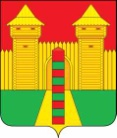 АДМИНИСТРАЦИЯ МУНИЦИПАЛЬНОГО ОБРАЗОВАНИЯ«ШУМЯЧСКИЙ РАЙОН» СМОЛЕНСКОЙ ОБЛАСТИФИНАНСОВОЕ УПРАВЛЕНИЕ                                                  ПРИКАЗот 27 декабря 2019г  № 55       1. Утвердить Порядок применения бюджетной классификации Российской Федерации в части, относящейся к бюджету Шумячского городского поселения.       2.  Установить, что в 2020 году и на плановый период 2021 и 2022 годов:- применяются перечень и коды (группы, подгруппы и элементы) видов расходов классификации расходов бюджетов, единые для бюджетов бюджетной системы Российской Федерации, согласно приказу Министерства финансов Российской Федерации от 06 июня 2019 года № 85н «О Порядке формирования и применения кодов бюджетной классификации Российской Федерации, их структуре и принципах назначения»;- код вида расходов 242 «Закупка товаров, работ, услуг в сфере информационно-коммуникационных технологий» не применяется.3. Признать утратившими силу с 1 января 2020 года:приказ Финансового управления Администрации муниципального образования «Шумячский район» Смоленской области от 01.11.2018 года №51 «Об утверждении Порядка применения бюджетной классификации Российской Федерации в части, относящейся к бюджету Шумячского городского поселения на 2019 год и на плановый период 2020 и 2021 годов».Настоящий приказ вступает в силу с 1 января 2020 года.        Начальник Финансового управления                                           Ю.В. ВозноваПОРЯДОКприменения бюджетной классификации Российской Федерации в части, относящейся к бюджету Шумячского городского поселенияна 2020 год и на плановый период 2021 и 2022 годовОбщие положенияНастоящий Порядок разработан в целях установления правил отнесения расходов бюджета Шумячского городского поселения (далее – бюджет поселения) к целевым статьям расходов, а также перечня и кодов целевых статей расходов бюджета поселения.Целевые статьи расходов бюджета поселения обеспечивают привязку бюджетных ассигнований бюджета поселения к муниципальным программам и (или) непрограммным направлениям деятельности муниципальных органов, указанных в ведомственной структуре расходов бюджета поселения, и (или) к расходным обязательствам, подлежащим исполнению за счет средств бюджета поселения.Код целевой статьи расходов бюджета поселения состоит из десяти разрядов и составляет 8 - 17 разряды двадцатизначного кода классификации расходов (таблица).Структура кода целевой статьи расходов бюджета поселения включает:код программной (непрограммной) статьи (8 - 12 разряды кода классификации расходов бюджета поселения);код направления расходов (13 - 17 разряды кода классификации расходов бюджета поселения).ТаблицаСтруктура кода целевой статьи расходов бюджета поселенияРазряды с 8 по 9 кода классификации расходов бюджета поселения предназначены для кодирования бюджетных ассигнований по муниципальным программам или непрограммным направлениям деятельности муниципальных органов.Код программного направления расходов определяется в соответствии с Перечнем муниципальных программ.Код непрограммного направления деятельности означает, что данное направление деятельности соответствующего органа муниципальной власти осуществляется вне реализации муниципальных программ и в рамках 8 разряда кода классификации расходов бюджета поселения формируется с применением числового ряда: 7, 8, 9.В рамках 10 разряда кода классификации расходов бюджета поселения кодируются бюджетные ассигнования по подпрограммам (основным программным мероприятиям муниципальных программ, не вошедшим в состав подпрограмм) в рамках муниципальной программы или детализируются непрограммные направления деятельности муниципальных органов.Основное мероприятие программы, не включенное в подпрограмму муниципальной программы, в рамках 10 разряда кодируется буквенным значением Я.Разряды с 11 по 12 кода классификации расходов бюджета поселения предназначены для кодирования бюджетных ассигнований по основным мероприятиям, региональным проектам в рамках подпрограмм муниципальных программ и основных программных мероприятий, не вошедших в подпрограммы муниципальных программ..Разряды с 13 по 17 кода классификации расходов бюджета поселения предназначены для кодирования бюджетных ассигнований по соответствующему направлению (цели) расходования средств.       Используется следующий алгоритм кодирования направления расходов:2ХХХХ – расходы на реализацию мероприятий в рамках программ и непрограммных направлений деятельности;4ХХХХ – расходы на строительство, реконструкцию объектов за счет средств бюджета поселения;6ХХХХ – предоставление субсидий юридическим лицам, в т.ч. некоммерческим организациям за счет средств бюджета поселения;7ХХХХ – расходы по публичным нормативным обязательствам за счет средств бюджета поселения;ПXXXX - предоставление межбюджетных трансфертов из бюджета поселения в бюджет муниципального района;          Коды направлений расходов, содержащие значения 50000-59990, 80000-89990, L0000-L9990, S0000-S9990 используются:         50000-59990 – для отражения расходов, источником финансового обеспечения которых являются межбюджетные трансферты из федерального бюджета, предоставляемые из областного бюджета;         80000-89990 – для отражения расходов, источником финансового обеспечениякоторых являются межбюджетные трансферты из областного бюджета;         L0000-L9990  - для отражения расходов, источником финансового обеспечениякоторых являются субсидии, предоставляемые из областного бюджета за счетсубсидий и иных межбюджетных трансфертов из федерального бюджета, а также расходов за счет средств бюджета поселения, в целях софинансирования которых предоставляются указанные субсидии из областного бюджета;         S0000-S9990 - для отражения расходов, источником финансового обеспечениякоторых являются субсидии, предоставляемые из областного бюджета, а также расходов за счет средств бюджета поселения, в целях софинансирования которых, предоставляются субсидии из областного бюджета.Целевым статьям присваиваются уникальные коды, сформированные с применением буквенно-цифрового ряда: 0, 1, 2, 3, 4, 5, 6, 7, 8, 9, А, Б, Г, Д, Ж, И, Л, П, Ф, Ц, Ч, Ш, Э, Ю, Я, A, D, E, F, G, I, J, L, N, P, Q, R, S, T, U, V, W, Y, Z.       Отражение расходов бюджета поселения по целевым статьям расходов на реализацию региональных проектов, направленных на достижение соответствующих результатов реализации федеральных проектов, осуществляется на 4-5 разряде кода целевой статьи расходов.     Значение 4-5 разряда кода целевой статьи расходов бюджета поселения для расходов на реализацию региональных проектов должно соответствовать 4-5 разряду кода целевой статьи расходов областного бюджета на реализацию соответствующих региональных проектов.Правила применения целевых статей расходов бюджета поселения установлены в разделе 2 настоящего Порядка «Перечень и правила отнесения расходов бюджета Шумячского городского поселения на соответствующие целевые статьи».Перечень направлений расходов, применяемых в увязке с программными статьями целевых статей расходов бюджета поселения (в рамках основных мероприятий, региональных проектов подпрограмм муниципальных программ, основных программных мероприятий муниципальных программ, не вошедших в состав подпрограмм), непрограммными направлениями расходов муниципальных органов власти, установлен разделом 3 настоящего Порядка «Направления расходов, увязываемые с программными (непрограммными) статьями целевых статей расходов бюджета Шумячского городского поселения».Увязка направлений расходов с программными (непрограммными) статьями целевых статей расходов, детализирующая бюджетные ассигнования бюджета поселения, устанавливается в приложении к настоящему Порядку.Увязка направлений расходов с основным мероприятием подпрограммы муниципальной программы устанавливается по следующей структуре кода целевой статьи:Увязка направлений расходов с непрограммными направлениями деятельности муниципальных органов устанавливается в рамках решения о бюджете Шумячского городского поселения по следующей структуре кода целевой статьи:2. Перечень и правила отнесения расходов бюджета Шумячского городского поселения на соответствующие целевые статьи2.1. Программные направления деятельности расходов органов муниципальной власти 2.1.1. Муниципальная программа«Социально-экономическое развитие Шумячского городского поселения»Целевые статьи муниципальной программы «Социально-экономическое развитие Шумячского городского поселения» включают:01 0 00 00000 Муниципальная программа«Социально-экономическое развитие Шумячского городского поселения»По данной целевой статье отражаются расходы бюджета поселения на реализацию муниципальной программы «Социально-экономическое развитие Шумячского городского поселения», осуществляемые по следующим подпрограммам муниципальной программы и основным программным мероприятиям, не вошедшим в состав подпрограмм:01 1 00 00000	Обеспечивающая подпрограммаПо данной целевой статье отражаются расходы бюджета поселения на реализацию подпрограммы по следующим основным мероприятиям:01 1 01 00000 Основное мероприятие «Обеспечение организационных условий для реализации муниципальной программы»;01 1 02 00000 Основное мероприятие «Оказание мер социальной поддержки отдельным категориям граждан».01 2 00 00000 Подпрограмма «Энергосбережение и повышение энергетической эффективности на территории Шумячского городского поселения»По данной целевой статье отражаются расходы бюджета поселения на реализацию подпрограммы по следующим основным мероприятиям:01 2 01 00000 Основное мероприятие «Энергосбережение и повышение энергетической эффективности на территории Шумячского городского поселения».01 3 00 00000 Подпрограмма «Создание условий для обеспечения качественными услугами жилищно-коммунального хозяйства населения Шумячского городского поселения»По данной целевой статье отражаются расходы бюджета поселения на реализацию подпрограммы по следующим основным мероприятиям:01 3 01 00000 Основное мероприятие «Комплексное обустройство объектами коммунальной инфраструктуры».01 4 00 00000 Подпрограмма «Создание условий для организации досуга и обеспечения жителей Шумячского городского поселения услугами организаций культуры»По данной целевой статье отражаются расходы бюджета поселения на реализацию подпрограммы по следующим основным мероприятиям:01 4 01 00000 Основное мероприятие «Организация культурно-досуговой деятельности, организация, проведение и оформление праздничных мероприятий».01 5 00 00000 Подпрограмма «Сохранение, использование и популяризация объектов культурного наследия (памятников истории и культуры), находящихся в собственности городского поселения, охрана объектов культурного наследия (памятников истории и культуры) местного (муниципального) значения, расположенных на территории Шумячского городского поселения»По данной целевой статье отражаются расходы бюджета поселения на реализацию подпрограммы по следующим основным мероприятиям:01 5 01 00000 Основное мероприятие «Выполнение ремонтно-реставрационных работ на объектах культурного наследия (памятниках истории и культуры)».01 6 00 00000 Подпрограмма «Обеспечение безопасности дорожного движения на территории Шумячского городского поселения»По данной целевой статье отражаются расходы бюджета поселения на реализацию подпрограммы по следующим основным мероприятиям:01 6 01 00000 Основное мероприятие «Повышение безопасности дорожного движения».01 7 00 00000 Подпрограмма «Обращение с твердыми коммунальными отходами на территории Шумячского городского поселения»По данной целевой статье отражаются расходы бюджета поселения на реализацию подпрограммы по следующим основным мероприятиям:01 7 01 00000 Основное мероприятие «Организация работы с твердыми коммунальными отходами».01 Я 01 00000 Основное мероприятие «Обеспечение пожарной безопасности на территории поселения»;01 Я 02 00000 Основное мероприятие «Содержание и ремонт уличного освещения»;01 Я 03 00000 Основное мероприятие «Организация и содержание мест захоронений»;01 Я 04 00000 Основное мероприятие «Организация озеленения территории поселения»;01 Я 05 00000 Основное мероприятие «Мероприятия в области благоустройства»;01 Я 06 00000 Основное мероприятие «Капитальный ремонт многоквартирных домов»;01 Я 07 00000 Основное мероприятие «Возмещение затрат лицам, предоставляющим населению услуги бани по тарифам, не обеспечивающим возмещение издержек»;01 Я 08 00000 Основное мероприятие «Возмещение затрат (недополученных доходов) по содержанию объектов инженерной инфраструктуры коммунального комплекса в связи с оказанием услуг в сфере теплоснабжения, водоснабжения и водоотведения»;2.1.2. Муниципальная программа«Формирование комфортной городской среды на территории поселка Шумячи Шумячского района Смоленской области»Целевые статьи муниципальной программы «Формирование комфортной городской среды на территории поселка Шумячи Шумячского района Смоленской области» включают:02 0 00 00000 Муниципальная программа«Формирование комфортной городской среды на территории поселка Шумячи Шумячского района Смоленской области»По данной целевой статье отражаются расходы бюджета поселения на реализацию муниципальной программы «Формирование комфортной городской среды на территории поселка Шумячи Шумячского района Смоленской области», осуществляемые по следующим основным программным мероприятиям и региональным проектам:02 Я 01 00000 Основное мероприятие «Повышения качества и комфорта городской среды»;02 Я F2 00000 Региональный проект «Формирование комфортной городской среды»;2.2. Непрограммные направления деятельности муниципальных органов власти75 0 00 00000 Обеспечение деятельности законодательного и исполнительного органов властиЦелевые статьи непрограммного направления расходов бюджета поселения включают:75 3 00 00000 Обеспечение деятельности законодательного органа власти75 5 00 00000 Проведение выборов и референдумов76 0 00 00000 Расходы бюджета поселения по передаче части полномочий в соответствии с заключенными соглашениями77 0 00 00000 Прочие общегосударственные расходы89 0 00 00000 Резервный фонд 98 0 00 00000 Непрограммные расходы органов исполнительной властиЦелевые статьи непрограммного направления расходов бюджета поселения включают:98 1 00 00000 Расходы за счет межбюджетных трансфертов других уровней3. Направления расходов, увязываемые с программными (непрограммными) статьями целевых статей расходов бюджета Шумячского городского поселения00140  Расходы на обеспечение функций органов местного самоуправления;20060 Расходы на развитие водоснабжения в поселении;20070 Расходы на развитие водоотведения в поселении;20080 Расходы на развитие теплоснабжения в поселении;20090 Расходы на организацию культурно-досуговой деятельности;20100 Расходы на выполнение ремонтно-реставрационных работ на объектах культурного наследия (памятниках истории и культуры);20110 Расходы по содержанию и ремонту дорог за счет средств дорожного фонда;20120 Расходы по содержанию и ремонту дорог за счет средств бюджета поселения;20130 Расходы на приобретение оборудования и техники;20140 Расходы по организации сбора и вывоза твердых коммунальных отходов;20150 Расходы на развитие иных объектов коммунальной инфраструктуры;20160  Разработка программы энергосбережения;20170 Расходы бюджета, связанные с решением других общегосударственных вопросов;20180 Расходы на мероприятия по энергоэффективности водопроводных сетей,            систем водоснабжения и насосных станций;20190  Расходы на благоустройство мест массового отдыха людей;29990 Расходы за счет средств резервного фонда Администрации Смоленской области;49990 Расходы на капитальные вложения в объекты муниципальной собственности;55550 Расходы на реализацию программ формирования современной городской среды;60010 Субсидии юридическим лицам (за исключением субсидий государственным (муниципальным) учреждениям), индивидуальным предпринимателям, физическим лицам – производителям товаров, работ, услуг на возмещение затрат лицам, предоставляющим населению услуги бани по тарифам, не обеспечивающим возмещение издержек;60020 Субсидия юридическим лицам (за исключением субсидий государственным (муниципальным) учреждениям), индивидуальным предпринимателям, физическим лицам – производителям товаров, работ, услуг на возмещение затрат (недополученных доходов) по содержанию объектов инженерной инфраструктуры коммунального комплекса в связи с оказанием услуг в сфере теплоснабжения, водоснабжения и водоотведения;70010 Пенсии за выслугу лет лицам, замещавшим муниципальные должности и должности муниципальной службы;96010 Обеспечение мероприятий по капитальному ремонту многоквартирных домов;П8110 Расходы Шумячского городского поселения по передаче части полномочий в соответствии с заключенными соглашениями;L2990 Расходы, связанные с реализацией федеральной целевой программы «Увековечение памяти погибших при защите Отечества на 2019-2024 годы»;S0850 Осуществление деятельности по созданию мест (площадок) накопления твердых коммунальных отходов и приобретение контейнеров (бункеров) для накопления твердых коммунальных отходов;S1260 Проектирование, строительство, реконструкция, капитальный ремонт и ремонт автомобильных дорог общего пользования местного значения;S9990 Расходы за счет средств резервного фонда Администрации Смоленской области (софинансирование из бюджета поселения).Приложениек Порядку применения бюджетной классификации Российской Федерации в части, относящейся к бюджету Шумячского городского поселенияПЕРЕЧЕНЬ КОДОВ ЦЕЛЕВЫХ СТАТЕЙрасходов бюджета Шумячского городского поселенияОб утверждении Порядка применения бюджетной классификации Российской Федерации в части, относящейся к бюджету Шумячского городского поселения на 2020 год и на плановый период 2021 и 2022 годовОб утверждении Порядка применения бюджетной классификации Российской Федерации в части, относящейся к бюджету Шумячского городского поселения на 2020 год и на плановый период 2021 и 2022 годовУТВЕРЖДЕНприказом Финансового управления Администрации муниципального образования «Шумячский район» Смоленской области от 27.12.2019 года № 55Целевая статьяЦелевая статьяЦелевая статьяЦелевая статьяЦелевая статьяЦелевая статьяЦелевая статьяЦелевая статьяЦелевая статьяЦелевая статьяПрограммная (непрограммная) статьяПрограммная (непрограммная) статьяПрограммная (непрограммная) статьяПрограммная (непрограммная) статьяПрограммная (непрограммная) статьяНаправление расходовНаправление расходовНаправление расходовНаправление расходовНаправление расходовПрограммное (непрограммное) направление расходовПрограммное (непрограммное) направление расходовПод-
программаОсновное мероприятиеОсновное мероприятиеНаправление расходовНаправление расходовНаправление расходовНаправление расходовНаправление расходов891011121314151617ХХ 0 00 00000Муниципальная программа;ХХ Х 00 00000Подпрограмма муниципальной программы;ХХ Х ХХ 00000Основное мероприятие, региональный проект в рамках  подпрограммы муниципальной программы (основного программного мероприятия программы, не вошедшего в состав подпрограмм);ХХ Х ХХ ХХХХХНаправление расходов на реализацию основного мероприятия подпрограммы муниципальной программы.ХХ 0 00 00000Непрограммное направление деятельности;ХХ Х 00 00000Непрограммное направление расходов;ХХ Х 00 ХХХХХНаправления реализации непрограммных расходов.00160 Расходы на проведение выборов и референдумов;20010 Расходы на обеспечение пожарной безопасности на территории поселения;20020 Расходы по содержанию и ремонту уличного освещения;20030 Расходы по организации и содержанию мест захоронений;20040 Расходы по организации озеленения территории поселения;20050 Расходы на мероприятия в области благоустройства;КодНаименование целевой статьи расходов01 0 00 00000Муниципальная программа «Социально-экономическое развитие Шумячского городского поселения»01 1 00 00000Обеспечивающая подпрограмма01 1 01 00000Основное мероприятие «Обеспечение организационных условий для реализации муниципальной программы»01 1 02 00000Основное мероприятие «Оказание мер социальной поддержки отдельным категориям граждан»01 1 02 70010Пенсии за выслугу лет лицам, замещавшим муниципальные должности и должности муниципальной службы01 2 00 00000Подпрограмма «Энергосбережение и повышение энергетической эффективности на территории Шумячского городского поселения»01 2 01 00000Основное мероприятие «Энергосбережение и повышение энергетической эффективности на территории Шумячского городского поселения»01 2 01 20180Расходы на мероприятия по энергоэффективности водопроводных сетей, систем водоснабжения и насосных станций01 3 00 00000Подпрограмма «Создание условий для обеспечения качественными услугами жилищно-коммунального хозяйства населения Шумячского городского поселения»01 3 01 00000Основное мероприятие «Комплексное обустройство объектами коммунальной инфраструктуры»01 3 01 20060Расходы на развитие водоснабжения в поселении01 4 00 00000Подпрограмма «Создание условий для организации досуга и обеспечения жителей Шумячского городского поселения услугами организаций культуры»01 4 01 00000Основное мероприятие «Организация культурно-досуговой деятельности, организация, проведение и оформление праздничных мероприятий»01 4 01 20090Расходы на организацию культурно-досуговой деятельности01 5 00 00000Подпрограмма «Сохранение, использование и популяризация объектов культурного наследия (памятников истории и культуры), находящихся в собственности городского поселения, охрана объектов культурного наследия (памятников истории и культуры) местного (муниципального) значения, расположенных на территории Шумячского городского поселения»01 5 01 00000Основное мероприятие «Выполнение ремонтно-реставрационных работ на объектах культурного наследия (памятниках истории и культуры)»01 5 01 20100Расходы на выполнение ремонтно-реставрационных работ на объектах культурного наследия (памятниках истории и культуры)01 5 01 L2990Расходы, связанные с реализацией федеральной целевой программы «Увековечение памяти погибших при защите Отечества на 2019-2024 годы»01 6 00 00000Подпрограмма «Обеспечение безопасности дорожного движения на территории Шумячского городского поселения»01 6 01 00000Основное мероприятие «Повышение безопасности дорожного движения»01 6 01 20110Расходы по содержанию и ремонту дорог за счет средств дорожного фонда01 6 01 20120Расходы по содержанию и ремонту дорог за счет средств бюджета поселения01 6 01 S1260Проектирование, строительство, реконструкция, капитальный ремонт и ремонт автомобильных дорог общего пользования местного значения01 7 00 00000Подпрограмма «Обращение с твердыми коммунальными отходами на территории Шумячского городского поселения»01 7 01 00000Основное мероприятие «Организация работы с твердыми коммунальными отходами»01 7 01 20130Расходы на приобретение оборудования и техники01 7 01 20140Расходы по организации сбора и вывоза твердых коммунальных отходов01 7 01 S0850Осуществление деятельности по созданию мест (площадок) накопления твердых коммунальных отходов и приобретение контейнеров (бункеров) для накопления твердых коммунальных отходов01 Я 01 00000Основное мероприятие «Обеспечение пожарной безопасности на территории поселения»01 Я 01 20010Расходы на обеспечение пожарной безопасности на территории поселения01 Я 02 00000Основное мероприятие «Содержание и ремонт уличного освещения»01 Я 02 20020Расходы по содержанию и ремонту уличного освещения01 Я 03 00000Основное мероприятие «Организация и содержание мест захоронений»01 Я 03 20030Расходы по организации и содержанию мест захоронений01 Я 04 00000Основное мероприятие «Организация озеленения территории поселения»01 Я 04 20040Расходы по организации озеленения территории поселения01 Я 05 00000Основное мероприятие «Мероприятия в области благоустройства»01 Я 05 20050Расходы на мероприятия в области благоустройства01 Я 06 00000Основное мероприятие «Капитальный ремонт многоквартирных домов»01 Я 06 96010Обеспечение мероприятий по капитальному ремонту многоквартирных домов01 Я 07 00000Основное мероприятие «Возмещение затрат лицам, предоставляющим населению услуги бани по тарифам, не обеспечивающим возмещение издержек»01 Я 07 60010Субсидии юридическим лицам (за исключением субсидий государственным (муниципальным) учреждениям), индивидуальным предпринимателям, физическим лицам – производителям товаров, работ, услуг на возмещение затрат лицам, предоставляющим населению услуги бани по тарифам, не обеспечивающим возмещение издержек01 Я 08 00000Основное мероприятие «Возмещение затрат (недополученных доходов) по содержанию объектов инженерной инфраструктуры коммунального комплекса в связи с оказанием услуг в сфере теплоснабжения, водоснабжения и водоотведения»01 Я 08 60020Субсидия юридическим лицам (за исключением субсидий государственным (муниципальным) учреждениям), индивидуальным предпринимателям, физическим лицам – производителям товаров, работ, услуг на возмещение затрат (недополученных доходов) по содержанию объектов инженерной инфраструктуры коммунального комплекса в связи с оказанием услуг в сфере теплоснабжения, водоснабжения и водоотведения02 0 00 00000Муниципальная программа «Формирование комфортной городской среды на территории поселка Шумячи Шумячского района Смоленской области»02 Я 01 00000Основное мероприятие «Повышение качества и комфорта городской среды»02 Я 01 20190Расходы на благоустройство мест массового отдыха людей02 Я F2 00000Региональный проект "Формирование комфортной городской среды""02 Я F2 55550Расходы на реализацию программ формирования современной городской среды75 0 00 00000Обеспечение деятельности законодательного и исполнительного органов власти75 3 00 00000Обеспечение деятельности законодательного органа власти75 3 00 00140Расходы на обеспечение функций органов местного самоуправления75 5 00 00000Проведение выборов и референдумов76 0 00 00000Расходы бюджета поселения по передаче части полномочий в соответствии с заключенными соглашениями76 0 00 П8110Расходы Шумячского городского поселения по передаче части полномочий в соответствии с заключенными соглашениями77 0 00 00000Прочие общегосударственные расходы77 0 00 20170Расходы бюджета, связанные с решением других общегосударственных вопросов89 0 00 00000Резервный фонд89 0 00 29990Расходы за счет средств резервного фонда Администрации Смоленской области89 0 00 S9990Расходы за счет средств резервного фонда Администрации Смоленской области (софинансирование из бюджета поселения)98 0 00 00000Непрограммные расходы органов исполнительной власти98 1 00 00000Расходы за счет межбюджетных трансфертов других уровней